         Guía Álbum /ScrapbookÁrea Cultura, Arte y Tecnología / Abril 2020Objetivo de aprendizaje: Expresar a través del diseño de un álbum de recortes, las ideas, pensamientos y emociones vivenciadas en forma personal, en el contexto de crisis sanitaria que afecta a las personas, a los seres queridos, a la comunidad y al mundo en general.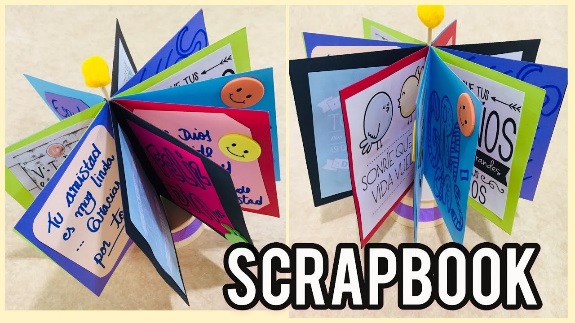 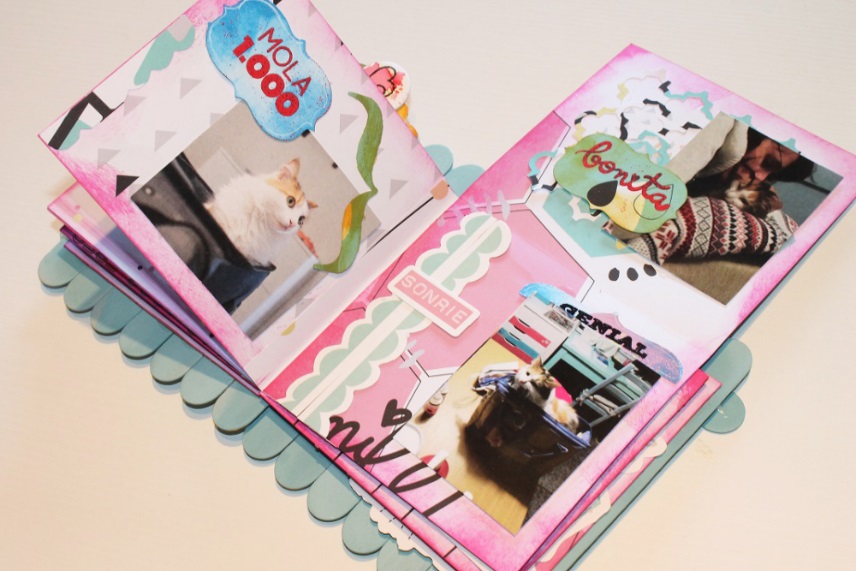 mmmm  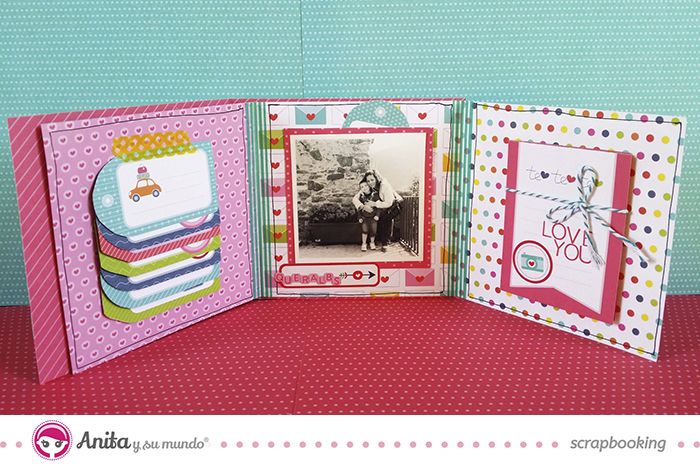 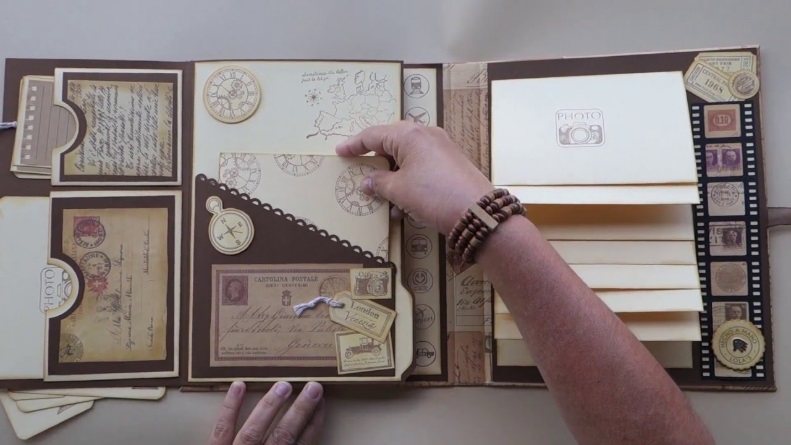 